Publicado en Palma el 06/05/2020 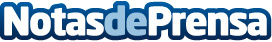 Hotelbeds incluye actividades virtuales a su programa de voluntariado corporativoLa versión online del programa reemplaza temporalmente las actividades de voluntariado presenciales que han sido canceladas debido al COVID-19.Durante este período de confinamiento, se ofrecen más de 30 actividades de voluntariado remoto para el personal de Hotelbeds en todo el mundo.Desde el lanzamiento delPrograma de Voluntariado Corporativo hace dos años, alrededor de dos tercios del personal de Hotelbeds han participado en 350 actividades, dedicando más de 7.500 horasDatos de contacto:Comunicación Hotelbeds971 624 783Nota de prensa publicada en: https://www.notasdeprensa.es/hotelbeds-incluye-actividades-virtuales-a-su_1 Categorias: Nacional Viaje Baleares Turismo E-Commerce Solidaridad y cooperación http://www.notasdeprensa.es